                       Guía de autoaprendizaje N° 9 Educación Física y Salud1° BásicoNombre____________________________________________ Curso_______ Fecha_____Habilidades Motrices Básicas (OA1)Encierra en un círculo de color azul las imágenes que corresponden a la habilidad motriz de Estabilidad.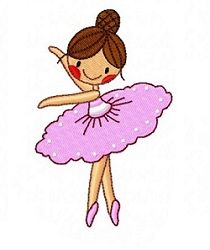 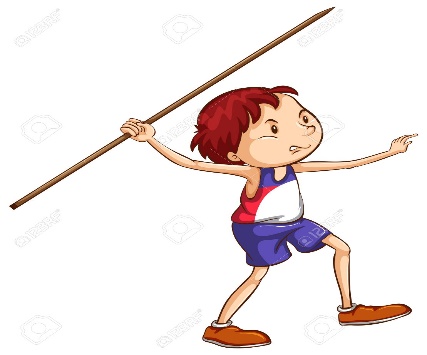 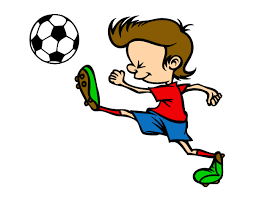 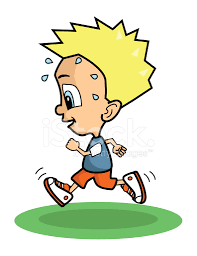 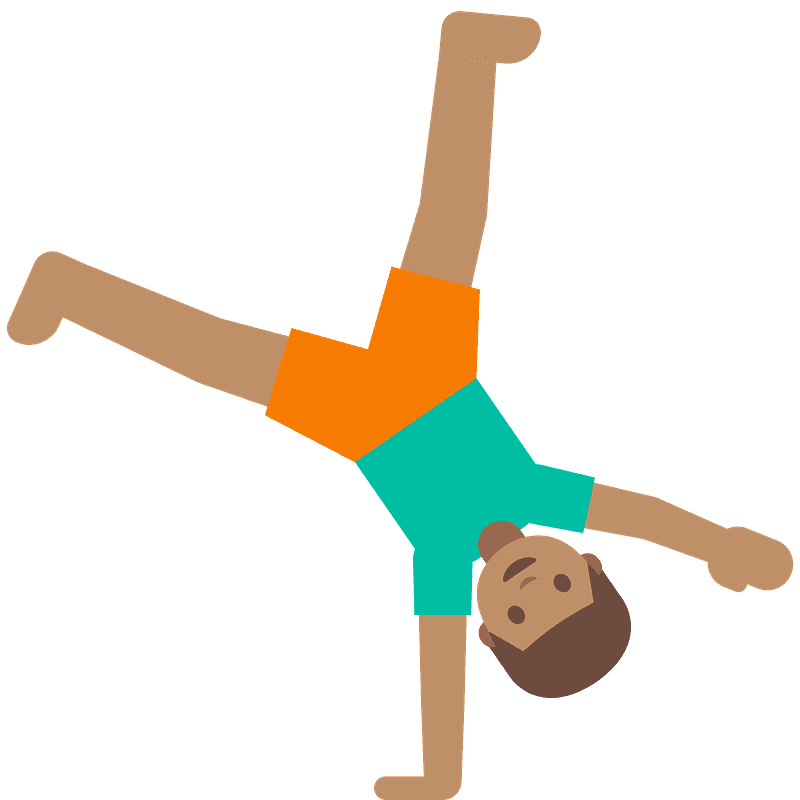 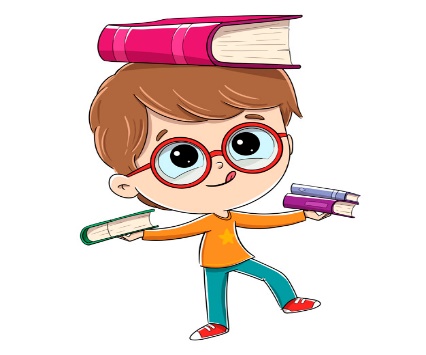 Encierra en un círculo, los ejemplos de las habilidades motrices de Estabilidad.Con la ayuda de tu familia, completa las siguientes oraciones con las palabras de los recuadros.Acción que realizamos cuando nos paramos sobre un pie _____________.Cuando nos desplazamos dando vueltas ______________.Acción que realizamos cuando damos una vuelta en nuestro mismo eje sobre un pie _______________.Une con una línea según corresponda: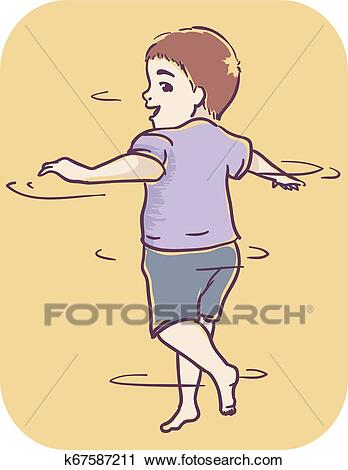 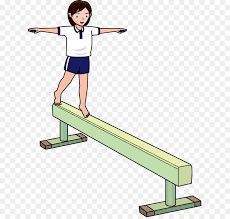 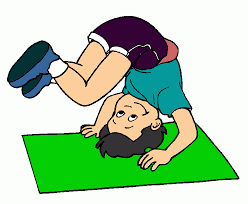 Observa el siguiente video, https://www.youtube.com/watch?v=3Bwo47nIwwA&t=2s ejecuta los ejercicios y dibuja dos ejemplos de estabilidad.Responde con una (V) si es verdadero o con una (F) si es Falso._____  La estabilidad es la capacidad de mantener el control y equilibro de nuestro cuerpo en el espacio._____  Lanzar, atrapar, chutear son ejemplos de Estabilidad.Escribe la acción de Estabilidad que se observan en la imagen.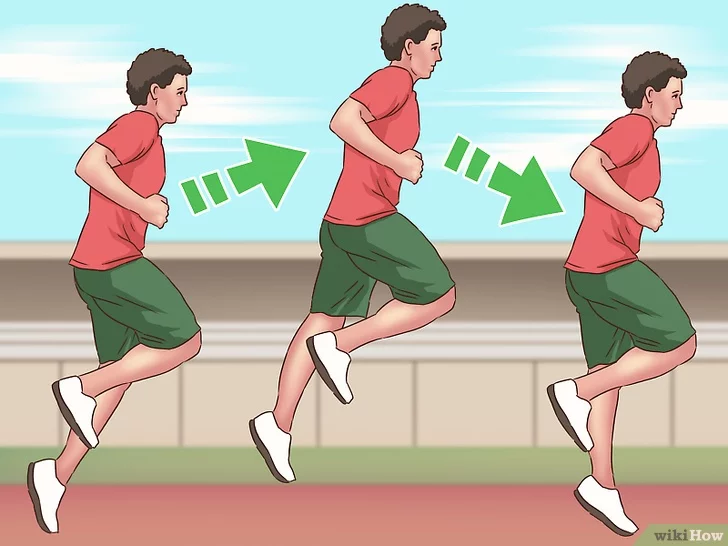 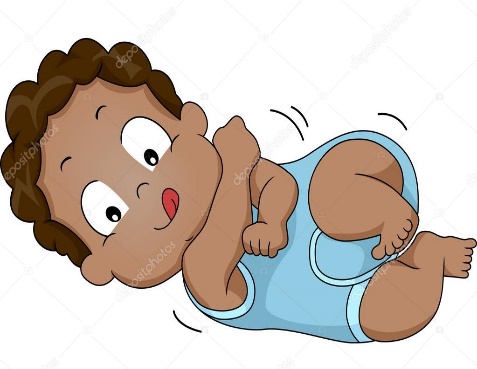 